                       REQUERIMENTO Nº Assunto: Solicita informações à Prefeitura Municipal referente a ABBC (Associação Brasileira de Beneficência Comunitária).Senhor Presidente,                        CONSIDERANDO, que há praticamente um ano houve o término do contrato com a ABBC que administrava a UPA (Unidade de Pronto Atendimento) em Itatiba.CONSIDERANDO, que na ocasião todos os funcionários dessa empresa foram dispensados e até o momento inúmeros ainda não receberam suas rescisões contratuais. REQUEIRO, nos termos regimentais e após ouvido o Douto e Soberano plenário, que seja oficiado a PREFEITURA MUNICIPAL DE ITATIBA, à Secretaria Competente a fim de que informe:A Prefeitura Municipal possui alguma pendência financeira com a ABBC?		SALA DAS SESSÕES, 04 de julho de 2018.SÉRGIO LUIS RODRIGUESVereador – PPS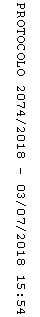 